РЕШЕТИЛІВСЬКА МІСЬКА РАДА
ПОЛТАВСЬКОЇ ОБЛАСТІ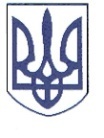 (сорокова позачергова  сесія сьомого скликання)РІШЕННЯ16 жовтня 2020 року                                                                         № 1160-40-VIIПро прийняття із спільної власності територіальних громад Решетилівського району в комунальну власність Решетилівської міської  територіальної громади  комунального закладу „Решетилівський районний краєзнавчий музей”Керуючись Законами України „Про місцеве самоврядування в Україні”, „Про передачу об’єктів права державної та комунальної власності”, „Про добровільне об’єднання територіальних громад”, постановою Кабінету Міністрів України від 21 вересня 1998 року № 1482 „Про передачу об’єктів права державної та комунальної власності”, рішенням Решетилівської районної ради від 08 жовтня 2020 року № 732-38-VII „Про передачу комунального закладу „Решетилівський районний краєзнавчий музей” із спільної власності територіальних громад Решетилівського району в комунальну власність Решетилівської міської територіальної громади ”, Решетилівська міська рада,ВИРІШИЛА:1. Прийняти з 01 січня 2021 року в комунальну власність Решетилівської міської територіальної громади в особі міської ради  зі спільної власності територіальних громад Решетилівського району комунальний заклад „Решетилівський районний краєзнавчий музей” (Код ЄДРПОУ38645185), матеріальні цінності, активи та зобов’язання. 2. Змінити назву з комунальний заклад „Решетилівський районний краєзнавчий музей” на комунальний заклад „Краєзнавчий музей Решетилівської міської ради Полтавської області”.3. Решетилівській міській раді увійти засновником комунального закладу „Краєзнавчий музей Решетилівської міської ради Полтавської області”.4. Затвердити Статут комунального закладу „Краєзнавчий музей Решетилівської міської ради Полтавської області” у новій редакції (додається).5. Уповноважити директора комунального закладу „Краєзнавчий музей Решетилівської міської ради Полтавської області”, подати передбачені чинним законодавством документи до Державного реєстратора юридичних осіб,  фізичних осіб-підприємців та громадських формувань для внесення змін до відомостей та здійснення державної реєстрації Статуту.6. Трудові відносини з директором та працівниками закладу врегулювати згідно з трудовим законодавством України та взяти до уваги, що зміна власника установи не тягне за собою припинення дії трудового договору з працівниками (стаття 36 Кодексу законів про працю України).7.  Делегувати в склад комісії з приймання - передачі:- Сивинську Інну Василівну – першого заступника міського голови  Решетилівської міської ради;- Момот Світлану Григорівну – начальника відділу бухгалтерського обліку, звітності та адміністративно-господарського забезпечення-головного бухгалтера;- Колотій Наталію Юріївну – начальника відділу з юридичних питань та управління комунальним майном.8. Комісії з приймання - передачі здійснити в установленому порядку дії стосовно укладання, затвердження та підписання передавального акту балансових рахунків, матеріальних цінностей, активів та зобов’язань. 9. Визначити балансоутримувачем майна виконавчий комітет Решетилівської міської ради.10. Після приймання-передачі майна відділу бухгалтерського обліку,  звітності та адміністративно-господарського забезпечення виконавчого комітету Решетилівської міської ради (Момот С.Г.) внести відповідні зміни до бухгалтерського обліку.11. Контроль за виконанням даного рішення покласти на постійну комісію з питань соціального захисту населення, освіти, культури, фізичного виховання, охорони здоров’я та соціальної політики (Черкун Ю.Є.).Секретар міської ради                                                              О.А.Дядюнова                                                                                  ЗАТВЕРДЖЕНОрішення  Решетилівської  міськоїради сьомого скликання 16 жовтня  2020 року № 1160-40-VІІ (40 позачергова сесія)Секретар міської ради_____________  О.А. ДядюноваС Т А Т У ТКраєзнавчий музей Решетилівської міської ради Полтавської області(у новій редакції)м. Решетилівка2020 рік    ЗАТВЕРДЖЕНО                                                   рішення Решетилівської                                міської ради                                                                                сьомого скликання                                                                                                                                                                    16.10.2020 року № 1160- 40 -VII      		                (40 позачергова сесія)       Секретар міської ради                     __________О.А.ДядюноваС Т А Т У Т комунального закладу„Краєзнавчий музей Решетилівської міської ради Полтавської області”(нова редакція)м. Решетилівка2020 рік1. Загальні положення1.1. Засновником комунального закладу „Краєзнавчий музей Решетилівської міської ради Полтавської області” (далі - музей) є Решетилівська міська рада (юридична адреса: 38400, Полтавська обл., місто Решетилівка, вул. Покровська, 19). Засновник забезпечує формування музейного зібрання, приміщення для експозиції і роботи наукових працівників з окремим фондосховищем музею, оснащення його засобами охоронної та пожежної сигналізації, фінансування для належного його функціонування, роботу музею за чітким розкладом.1.2. Музей у своїй діяльності керується Конституцією України, Законом України „Про музеї та музейну справу”, законодавством України про культуру, нормативними актами Кабінету Міністрів України, Президента України, рішеннями Решетилівської міської ради. 1.3. Музей є юридичною особою, яка має печатку зі своїм найменуванням, штамп, бланки. Оперативне управління музею здійснює Виконавчий комітет Решетилівської міської ради.1.4. Музей має в своїй структурі відділи: ткацтва і вишивки, історії Решетилівщини ХХ століття. Засновник музею може створювати філії, що не є юридичними особами. 1.5. Музей є базовим методичним центром для музеїв, які здійснюють свою діяльність на території громади.1.6. Структура музею, штатний розпис, фонд заробітної плати затверджується Засновником.1.7. Музей не підлягає приватизації.1.8. Найменування музею:  повне - комунальний заклад „Краєзнавчий музей Решетилівської міської ради Полтавської області”;скорочене - КЗ „Краєзнавчий музей Решетилівської міської ради Полтавської області”.1.9. Місцезнаходження музею: 38400, Полтавська область,  місто Решетилівка, вул,Покровська,19. 2. Мета і напрямки діяльності музею2.1. Метою діяльності є вивчення, збереження та використання пам'яток матеріальної і духовної культури та природи, залучення громадян до надбань історико-культурної спадщини.2.2. Основними напрямками діяльності є  культурно - освітня та науково-дослідна діяльність, комплектування музейних зібрань, експозиційна, пошукова, фондова, видавнича, реставраційна, пам’ятко-охоронна робота.2.3. Методична допомога музею надається Полтавським обласним краєзнавчим музеєм.2.4. Музей планує свою діяльність, визначає стратегію та основні напрямки свого розвитку за погодженням з Засновником.3. Права і обов’язки музею3.1. Музей в установленому порядку має право:- самостійно приймати рішення і здійснювати діяльність в межах компетенції, передбаченої Законом України „Про музеї та музейну справу”, іншими нормативно-правовими актами та цим Статутом;- визначає зміст, напрями і конкретні форми своєї діяльності за погодженням із Засновником;- отримувати кошти, друковану продукцію від органів державного управління, юридичних і фізичних осіб;-  залишати у своєму розпорядженні і використовувати кошти від надання платних послуг, залучати додаткові кошти для розвитку музейної справи та стимулювати працівників музею;- брати  участь  у   науково-дослідній    діяльності    музеїв, конференціях, семінарах, конкурсах та інших заходах;підвищувати кваліфікацію, проводити перепідготовку і стажування в інших музеях;-  організовувати виставки, використовуючи музейний фонд;- організовувати семінари, „круглі” столи та інші заходи з питань діяльності і розвитку музеїв;- встановлювати зв'язки і обмінюватися досвідом з профільними закладами;- налагоджувати зв'язки і співпрацювати з туристичними
організаціями щодо залучення відвідувачів до музею;      -  співпрацювати з організаціями по охороні природи і пам'ятників історії та культури;-  залучати спеціалістів для виконання на договірних умовах необхідних для музею робіт;- висвітлювати діяльність музею та результати досліджень у засобах масової інформації та спеціальних виданнях;-  займатися видавничою діяльністю;-  вести інші види діяльності, незаборонені законодавством України.3.2. Музей відповідає за:-  реалізацію основних завдань, визначених Законом України „Про музеї та музейну справу” та цим Статутом;-  дотримання фінансової дисципліни;-  дотримання договірних зобов’язань;- забезпечення, збереження музейного фонду та сприяння його поповненню.4. Музейний фонд4.1. До музейного фонду належать музейні зібрання, пам'ятки матеріальної і духовної культури, які мають наукову, історичну, художню та іншу цінність.4.2. Музейні зібрання та пам'ятки є державною частиною музейного фонду. До музейного фонду також належать унікальні пам'ятки, що мають виняткове, наукове, історичне, художнє чи інше культурне значення.4.3. Музей забезпечує збереження музейного фонду і сприяє його поповненню.4.4. Формування музейного фонду здійснюється шляхом:- придбання музеєм пам'яток за рахунок коштів місцевого бюджету і власних коштів;- передачі музею у встановленому порядку пам'яток, виявлених під час експедицій, будівельних, ремонтних або реставраційних робіт;- безоплатної передачі музею пам'яток підприємствами, установами, організаціями і громадянами;-  передачі   музею     пам'яток,    конфіскованих   згідно  з  чинним законодавством;-  поповнення музейних зібрань іншими способами, що не суперечать чинному законодавству.4.5. Пам'ятники музейного фонду підлягають обліку. Облік, збереження і використання пам’яток музейного фонду регулюється нормативними документами Міністерства культури України.4.6. Знищення пам'яток фонду не допускається. Пам’ятки музейного фонду, що є державною власністю, не підлягають приватизації.4.7. Придбання музеєм пам’яток проводиться в установленому законодавством порядку.4.8. Передача пам’яток  музейного фонду іншим музеям та організаціям на постійне зберігання здійснюється в порядку, встановленому Кабінетом Міністрів України (ст. 20 Закону України „Про музей і музейну справу”).5. Управління музеєм5.1. Керівництво музеєм здійснює його директор, який призначається  на посаду та звільняється з посади за розпорядженням міського голови. 5.2. Співробітники музею призначаються на посаду і звільняються з посади директором. 5.3. Вирішення соціально–економічних питань, що стосуються діяльності музею, готуються і приймаються директором за участю трудового колективу і відображаються у колективному договорі працівників музею. Колективним договором також регулюються питання охорони праці, виробничих і трудових відносин у колективі.6. Фінансово-господарська діяльність6.1. Фінансово-господарська діяльність музею здійснюється за рахунок асигнувань, виділених на галузь культури з міського бюджету.6.2.Додатковими джерелами фінансування музею є:-власні надходження бюджетних установ, до яких належить плата за відвідування музею і виставок;- добровільні внески підприємств і установ, організацій, об’єднань громадян, фізичних осіб та інших джерел не заборонених законодавством, в тому числі спонсорська допомога, гранти та інші джерела. 6.3. Музей надає послуги за розміром, визначеним та затвердженим Засновником в установленому законом порядку.6.4. Доходи використовуються виключно для фінансування видатків на  утримання музейного майна, реалізації заходів для розвитку музейної справи.6.5. Музей обслуговується бухгалтерією Виконавчого комітету Решетилівської міської ради.6.6. Отримані доходи від музейної діяльності, забороняється розподіляти між засновниками та працівниками музею ( крім оплати їхньої праці, нарахування єдиного соціального внеску), членами органів управління та інших пов’язаних з ними осіб (Закон № 909-VIII від 24.12.2015 стаття 133 із змінами).7. Матеріально-технічна база музею7.1. Матеріально-технічна база музею включає приміщення, комунікації, обладнання, інші матеріальні цінності, вартість яких відображено у балансі Засновника.7.2. Майно музею - основні засоби, оборотні кошти та приміщення – є власністю Решетилівської міської територіальної громади і передане музею на відповідальне зберігання з правом користування. 7.3. Музейний фонд та експонати є комунальною власністю територіальної громади. Вилучення майна музею проводиться лише у випадках, передбачених чинним законодавством. Збитки, завдані музею внаслідок порушення його майнових прав іншими юридичними та фізичними особами, відшкодовуються відповідно до чинного законодавства.8. Порядок внесення змін та доповнень до Статуту8.1. Зміни та доповнення до Статуту музею вносяться за рішенням Засновника і потребують державної реєстрації у встановленому порядку.8.2. Зміни і доповнення набирають чинності з моменту їх державної реєстрації і є невід’ємною частиною цього Статуту.9. Припинення діяльності музею9.1. Припинення діяльності музею відбувається шляхом реорганізації (злиття, приєднання, поділу, виділення, перетворення) або ліквідації.9.2. Ліквідація музею здійснюється ліквідаційною комісією, яка утворюється Засновником, в порядку встановленому законодавством.9.3. Пам’ятки музейного фонду при ліквідації музею передаються за рішенням Засновника до Полтавського обласного краєзнавчого музею.9.4. При реорганізації і ліквідації музею працівникам, які звільняються, гарантується додержання їх прав та інтересів відповідно до трудового законодавства України.10. Прикінцеві положення10.1. Даний Статут набирає чинності з дати його державної реєстрації.